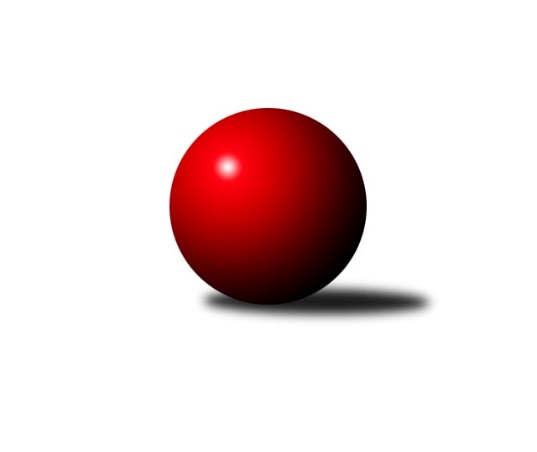 Č.10Ročník 2018/2019	24.5.2024 Krajský přebor KV 2018/2019Statistika 10. kolaTabulka družstev:		družstvo	záp	výh	rem	proh	skore	sety	průměr	body	plné	dorážka	chyby	1.	Slovan K.Vary B	9	8	0	1	96 : 48 	(58.5 : 43.5)	2521	16	1762	759	50.8	2.	TJ Šabina	9	5	2	2	79 : 65 	(49.5 : 48.5)	2463	12	1727	736	39.6	3.	Loko Cheb C	9	6	0	3	79 : 65 	(48.0 : 50.0)	2402	12	1717	685	45.7	4.	Kuželky Aš B	9	5	1	3	83 : 61 	(53.5 : 44.5)	2500	11	1744	756	46	5.	SKK K.Vary B	9	5	1	3	81 : 63 	(40.5 : 43.5)	2487	11	1743	743	41.2	6.	Sokol Teplá	9	5	0	4	79 : 65 	(46.5 : 41.5)	2457	10	1714	743	42.7	7.	TJ Lomnice D	10	4	1	5	78 : 82 	(47.5 : 46.5)	2451	9	1725	726	46.8	8.	TJ Jáchymov B	9	3	0	6	62 : 82 	(36.5 : 45.5)	2388	6	1694	694	52.2	9.	Slavia K.Vary	9	2	1	6	65 : 79 	(56.5 : 51.5)	2389	5	1681	708	45.7	10.	TJ Lomnice C	9	1	2	6	50 : 94 	(38.5 : 51.5)	2416	4	1715	700	48.1	11.	Kuželky Aš C	9	1	2	6	48 : 96 	(38.5 : 47.5)	2401	4	1698	703	51.4Tabulka doma:		družstvo	záp	výh	rem	proh	skore	sety	průměr	body	maximum	minimum	1.	Loko Cheb C	7	6	0	1	75 : 37 	(41.5 : 32.5)	2502	12	2558	2445	2.	Slovan K.Vary B	5	5	0	0	58 : 22 	(35.5 : 24.5)	2558	10	2630	2493	3.	SKK K.Vary B	6	4	1	1	60 : 36 	(26.5 : 23.5)	2527	9	2561	2486	4.	Sokol Teplá	4	4	0	0	50 : 14 	(31.5 : 16.5)	2538	8	2617	2481	5.	TJ Šabina	3	3	0	0	33 : 15 	(21.0 : 15.0)	2411	6	2479	2351	6.	TJ Lomnice D	4	2	1	1	38 : 26 	(16.5 : 11.5)	2441	5	2483	2416	7.	Kuželky Aš B	3	2	0	1	34 : 14 	(20.0 : 10.0)	2565	4	2579	2551	8.	TJ Jáchymov B	6	2	0	4	42 : 54 	(21.0 : 25.0)	2380	4	2413	2351	9.	Slavia K.Vary	4	1	1	2	32 : 32 	(25.5 : 22.5)	2472	3	2578	2395	10.	TJ Lomnice C	6	1	1	4	38 : 58 	(36.5 : 35.5)	2348	3	2462	2229	11.	Kuželky Aš C	2	0	1	1	12 : 20 	(10.0 : 12.0)	2458	1	2480	2435Tabulka venku:		družstvo	záp	výh	rem	proh	skore	sety	průměr	body	maximum	minimum	1.	Kuželky Aš B	6	3	1	2	49 : 47 	(33.5 : 34.5)	2484	7	2535	2449	2.	Slovan K.Vary B	4	3	0	1	38 : 26 	(23.0 : 19.0)	2511	6	2590	2432	3.	TJ Šabina	6	2	2	2	46 : 50 	(28.5 : 33.5)	2476	6	2568	2406	4.	TJ Lomnice D	6	2	0	4	40 : 56 	(31.0 : 35.0)	2453	4	2574	2403	5.	Kuželky Aš C	7	1	1	5	36 : 76 	(28.5 : 35.5)	2389	3	2532	2299	6.	SKK K.Vary B	3	1	0	2	21 : 27 	(14.0 : 20.0)	2488	2	2548	2385	7.	TJ Jáchymov B	3	1	0	2	20 : 28 	(15.5 : 20.5)	2391	2	2448	2321	8.	Slavia K.Vary	5	1	0	4	33 : 47 	(31.0 : 29.0)	2368	2	2502	2259	9.	Sokol Teplá	5	1	0	4	29 : 51 	(15.0 : 25.0)	2441	2	2524	2319	10.	TJ Lomnice C	3	0	1	2	12 : 36 	(2.0 : 16.0)	2458	1	2469	2447	11.	Loko Cheb C	2	0	0	2	4 : 28 	(6.5 : 17.5)	2352	0	2428	2275Tabulka podzimní části:		družstvo	záp	výh	rem	proh	skore	sety	průměr	body	doma	venku	1.	Slovan K.Vary B	9	8	0	1	96 : 48 	(58.5 : 43.5)	2521	16 	5 	0 	0 	3 	0 	1	2.	TJ Šabina	9	5	2	2	79 : 65 	(49.5 : 48.5)	2463	12 	3 	0 	0 	2 	2 	2	3.	Loko Cheb C	9	6	0	3	79 : 65 	(48.0 : 50.0)	2402	12 	6 	0 	1 	0 	0 	2	4.	Kuželky Aš B	9	5	1	3	83 : 61 	(53.5 : 44.5)	2500	11 	2 	0 	1 	3 	1 	2	5.	SKK K.Vary B	9	5	1	3	81 : 63 	(40.5 : 43.5)	2487	11 	4 	1 	1 	1 	0 	2	6.	Sokol Teplá	9	5	0	4	79 : 65 	(46.5 : 41.5)	2457	10 	4 	0 	0 	1 	0 	4	7.	TJ Lomnice D	10	4	1	5	78 : 82 	(47.5 : 46.5)	2451	9 	2 	1 	1 	2 	0 	4	8.	TJ Jáchymov B	9	3	0	6	62 : 82 	(36.5 : 45.5)	2388	6 	2 	0 	4 	1 	0 	2	9.	Slavia K.Vary	9	2	1	6	65 : 79 	(56.5 : 51.5)	2389	5 	1 	1 	2 	1 	0 	4	10.	TJ Lomnice C	9	1	2	6	50 : 94 	(38.5 : 51.5)	2416	4 	1 	1 	4 	0 	1 	2	11.	Kuželky Aš C	9	1	2	6	48 : 96 	(38.5 : 47.5)	2401	4 	0 	1 	1 	1 	1 	5Tabulka jarní části:		družstvo	záp	výh	rem	proh	skore	sety	průměr	body	doma	venku	1.	TJ Jáchymov B	0	0	0	0	0 : 0 	(0.0 : 0.0)	0	0 	0 	0 	0 	0 	0 	0 	2.	Loko Cheb C	0	0	0	0	0 : 0 	(0.0 : 0.0)	0	0 	0 	0 	0 	0 	0 	0 	3.	Kuželky Aš C	0	0	0	0	0 : 0 	(0.0 : 0.0)	0	0 	0 	0 	0 	0 	0 	0 	4.	Slavia K.Vary	0	0	0	0	0 : 0 	(0.0 : 0.0)	0	0 	0 	0 	0 	0 	0 	0 	5.	TJ Šabina	0	0	0	0	0 : 0 	(0.0 : 0.0)	0	0 	0 	0 	0 	0 	0 	0 	6.	TJ Lomnice D	0	0	0	0	0 : 0 	(0.0 : 0.0)	0	0 	0 	0 	0 	0 	0 	0 	7.	SKK K.Vary B	0	0	0	0	0 : 0 	(0.0 : 0.0)	0	0 	0 	0 	0 	0 	0 	0 	8.	TJ Lomnice C	0	0	0	0	0 : 0 	(0.0 : 0.0)	0	0 	0 	0 	0 	0 	0 	0 	9.	Kuželky Aš B	0	0	0	0	0 : 0 	(0.0 : 0.0)	0	0 	0 	0 	0 	0 	0 	0 	10.	Slovan K.Vary B	0	0	0	0	0 : 0 	(0.0 : 0.0)	0	0 	0 	0 	0 	0 	0 	0 	11.	Sokol Teplá	0	0	0	0	0 : 0 	(0.0 : 0.0)	0	0 	0 	0 	0 	0 	0 	0 Zisk bodů pro družstvo:		jméno hráče	družstvo	body	zápasy	v %	dílčí body	sety	v %	1.	Martin Mojžíš 	Slavia K.Vary 	18	/	9	(100%)		/		(%)	2.	Radek Cimbala 	Slavia K.Vary 	16	/	9	(89%)		/		(%)	3.	Bohumil Vyleťal 	Loko Cheb C 	14	/	9	(78%)		/		(%)	4.	Jaroslav Solín 	Kuželky Aš B 	14	/	9	(78%)		/		(%)	5.	Johannes Luster 	Slovan K.Vary B 	14	/	9	(78%)		/		(%)	6.	František Průša 	Slovan K.Vary B 	14	/	9	(78%)		/		(%)	7.	Václav Čechura 	SKK K.Vary B  	14	/	9	(78%)		/		(%)	8.	Miroslav Pešťák 	Sokol Teplá 	12	/	7	(86%)		/		(%)	9.	Albert Kupčík 	TJ Lomnice D 	12	/	8	(75%)		/		(%)	10.	Miroslava Boková 	Sokol Teplá 	12	/	8	(75%)		/		(%)	11.	Miroslava Poláčková 	Sokol Teplá 	12	/	8	(75%)		/		(%)	12.	Martina Pospíšilová 	Kuželky Aš B 	12	/	9	(67%)		/		(%)	13.	Jana Hamrová 	Loko Cheb C 	12	/	9	(67%)		/		(%)	14.	Vladimír Maxa 	TJ Jáchymov B 	12	/	9	(67%)		/		(%)	15.	Václav Mašek 	Kuželky Aš C 	12	/	9	(67%)		/		(%)	16.	Daniela Stašová 	Slovan K.Vary B 	12	/	9	(67%)		/		(%)	17.	Stanislav Pelc 	TJ Jáchymov B 	12	/	9	(67%)		/		(%)	18.	Dagmar Jedličková 	Kuželky Aš B 	12	/	9	(67%)		/		(%)	19.	Zdeněk Chvátal 	TJ Lomnice C 	10	/	6	(83%)		/		(%)	20.	František Seidl 	TJ Šabina  	10	/	8	(63%)		/		(%)	21.	Vítězslav Vodehnal 	SKK K.Vary B  	10	/	8	(63%)		/		(%)	22.	Vladislav Urban 	Kuželky Aš B 	10	/	8	(63%)		/		(%)	23.	Jiří Flejšar 	TJ Lomnice D 	10	/	9	(56%)		/		(%)	24.	Eduard Seidl 	TJ Šabina  	10	/	9	(56%)		/		(%)	25.	Tomáš Seidl 	TJ Šabina  	10	/	9	(56%)		/		(%)	26.	Bronislava Hánělová 	SKK K.Vary B  	9	/	8	(56%)		/		(%)	27.	Vladimír Černohous 	Slavia K.Vary 	9	/	9	(50%)		/		(%)	28.	Miroslav Budil 	Loko Cheb C 	8	/	4	(100%)		/		(%)	29.	Ludvík Maňák 	TJ Lomnice C 	8	/	5	(80%)		/		(%)	30.	Miroslav Handšuh 	Slovan K.Vary B 	8	/	7	(57%)		/		(%)	31.	Jiří Šeda 	TJ Jáchymov B 	8	/	7	(57%)		/		(%)	32.	Lubomír Hromada 	TJ Lomnice D 	8	/	7	(57%)		/		(%)	33.	Martina Sobotková 	SKK K.Vary B  	8	/	8	(50%)		/		(%)	34.	Pavel Přerost 	TJ Lomnice C 	8	/	8	(50%)		/		(%)	35.	Václav Zeman 	SKK K.Vary B  	8	/	9	(44%)		/		(%)	36.	Václav Veselý 	Kuželky Aš B 	8	/	9	(44%)		/		(%)	37.	Luděk Kratochvíl 	Kuželky Aš C 	8	/	9	(44%)		/		(%)	38.	Ondřej Černohous 	Slavia K.Vary 	8	/	9	(44%)		/		(%)	39.	Eva Nováčková 	Loko Cheb C 	8	/	9	(44%)		/		(%)	40.	Petr Lidmila 	TJ Lomnice D 	8	/	10	(40%)		/		(%)	41.	Jiří Velek 	Sokol Teplá 	7	/	7	(50%)		/		(%)	42.	Ivan Žaloudík 	SKK K.Vary B  	6	/	3	(100%)		/		(%)	43.	Vladimír Lukeš 	TJ Jáchymov B 	6	/	5	(60%)		/		(%)	44.	Pavel Kučera 	TJ Šabina  	6	/	5	(60%)		/		(%)	45.	Soňa Šimáčková 	TJ Lomnice C 	6	/	5	(60%)		/		(%)	46.	Petr Janda 	TJ Lomnice D 	6	/	5	(60%)		/		(%)	47.	Jaromír Černý 	TJ Šabina  	6	/	7	(43%)		/		(%)	48.	Petr Málek 	Loko Cheb C 	6	/	7	(43%)		/		(%)	49.	Vlastimil Čegan 	TJ Jáchymov B 	6	/	8	(38%)		/		(%)	50.	Růžena Kovačíková 	TJ Lomnice D 	6	/	9	(33%)		/		(%)	51.	Václav Střeska 	Kuželky Aš C 	6	/	9	(33%)		/		(%)	52.	Monika Maněnová 	TJ Lomnice D 	6	/	9	(33%)		/		(%)	53.	Vladimír Míšanek 	Kuželky Aš B 	5	/	3	(83%)		/		(%)	54.	Gerhard Brandl 	TJ Šabina  	5	/	7	(36%)		/		(%)	55.	Marcel Toužimský 	Slovan K.Vary B 	4	/	2	(100%)		/		(%)	56.	Petr Beseda 	Slovan K.Vary B 	4	/	3	(67%)		/		(%)	57.	Jiří Beneš ml.	TJ Šabina  	4	/	6	(33%)		/		(%)	58.	Ladislav Martínek 	TJ Jáchymov B 	4	/	6	(33%)		/		(%)	59.	Jitka Bečková 	TJ Lomnice C 	4	/	6	(33%)		/		(%)	60.	František Repčík 	Kuželky Aš C 	4	/	6	(33%)		/		(%)	61.	Jiří Gabriško 	SKK K.Vary B  	4	/	6	(33%)		/		(%)	62.	Tomáš Beck ml.	Slovan K.Vary B 	4	/	7	(29%)		/		(%)	63.	Zdeňka Zmeškalová 	Slovan K.Vary B 	4	/	7	(29%)		/		(%)	64.	Ota Laudát 	Kuželky Aš C 	4	/	7	(29%)		/		(%)	65.	Václav Vieweg 	Kuželky Aš C 	4	/	8	(25%)		/		(%)	66.	Tomáš Hervert 	TJ Lomnice C 	3	/	6	(25%)		/		(%)	67.	Lucie Maněnová 	TJ Lomnice D 	2	/	1	(100%)		/		(%)	68.	Adolf Klepáček 	Loko Cheb C 	2	/	1	(100%)		/		(%)	69.	Jaromír Valenta 	Sokol Teplá 	2	/	2	(50%)		/		(%)	70.	Andrea Ječmenová 	TJ Lomnice C 	2	/	2	(50%)		/		(%)	71.	Radek Cholopov 	TJ Lomnice C 	2	/	2	(50%)		/		(%)	72.	Blanka Pešková 	SKK K.Vary B  	2	/	2	(50%)		/		(%)	73.	Pavel Schubert 	Loko Cheb C 	2	/	2	(50%)		/		(%)	74.	Libuše Korbelová 	TJ Lomnice C 	2	/	3	(33%)		/		(%)	75.	Jitka Laudátová 	Kuželky Aš C 	2	/	4	(25%)		/		(%)	76.	Jan Mandák 	Sokol Teplá 	2	/	5	(20%)		/		(%)	77.	Štefan Mrenica 	TJ Jáchymov B 	2	/	6	(17%)		/		(%)	78.	Zdeněk Chmel 	Slavia K.Vary 	2	/	6	(17%)		/		(%)	79.	Pavel Pokorný 	Loko Cheb C 	2	/	6	(17%)		/		(%)	80.	František Mazák nejml.	Kuželky Aš B 	2	/	6	(17%)		/		(%)	81.	Hanuš Slavík 	TJ Lomnice C 	1	/	1	(50%)		/		(%)	82.	Michaela Čejková 	Slovan K.Vary B 	0	/	1	(0%)		/		(%)	83.	Radek Plechatý 	TJ Lomnice C 	0	/	1	(0%)		/		(%)	84.	Ivan Rambousek 	Loko Cheb C 	0	/	1	(0%)		/		(%)	85.	Václav Strnad 	Loko Cheb C 	0	/	1	(0%)		/		(%)	86.	Zdeněk Pavlík 	Slavia K.Vary 	0	/	1	(0%)		/		(%)	87.	Jan Adam 	Loko Cheb C 	0	/	1	(0%)		/		(%)	88.	Josef Zvěřina 	TJ Lomnice D 	0	/	1	(0%)		/		(%)	89.	Silva Čedíková 	TJ Lomnice C 	0	/	1	(0%)		/		(%)	90.	František Živný 	TJ Jáchymov B 	0	/	1	(0%)		/		(%)	91.	Jaroslav Nový 	TJ Šabina  	0	/	1	(0%)		/		(%)	92.	Václav Buďka 	Kuželky Aš C 	0	/	1	(0%)		/		(%)	93.	Daniel Hussar 	Loko Cheb C 	0	/	1	(0%)		/		(%)	94.	Libor Kupka 	SKK K.Vary B  	0	/	1	(0%)		/		(%)	95.	Václav Basl 	TJ Lomnice C 	0	/	1	(0%)		/		(%)	96.	Jaroslav Bendák 	TJ Lomnice C 	0	/	2	(0%)		/		(%)	97.	Martin Bezouška 	TJ Jáchymov B 	0	/	2	(0%)		/		(%)	98.	Patricia Bláhová 	TJ Šabina  	0	/	2	(0%)		/		(%)	99.	Štěpán Pilnáček 	Slavia K.Vary 	0	/	3	(0%)		/		(%)	100.	Jana Lukášková 	Sokol Teplá 	0	/	5	(0%)		/		(%)	101.	Rostislav Milota 	Sokol Teplá 	0	/	5	(0%)		/		(%)	102.	Štefan Cimbala 	Slavia K.Vary 	0	/	8	(0%)		/		(%)Průměry na kuželnách:		kuželna	průměr	plné	dorážka	chyby	výkon na hráče	1.	Sokol Teplá, 1-4	2521	1751	769	39.5	(420.2)	2.	Kuželky Aš, 1-4	2510	1741	769	42.7	(418.4)	3.	Karlovy Vary, 1-4	2502	1747	755	48.3	(417.1)	4.	Lokomotiva Cheb, 1-2	2473	1734	738	42.4	(412.2)	5.	Jáchymov, 1-2	2394	1690	704	47.8	(399.1)	6.	Lomnice, 1-4	2389	1693	696	54.0	(398.2)	7.	TJ Šabina, 1-2	2375	1670	704	46.7	(395.9)Nejlepší výkony na kuželnách:Sokol Teplá, 1-4Sokol Teplá	2617	10. kolo	Radek Cimbala 	Slavia K.Vary	469	4. koloSlovan K.Vary B	2590	10. kolo	Miroslav Pešťák 	Sokol Teplá	464	10. koloSokol Teplá	2515	4. kolo	Miroslava Boková 	Sokol Teplá	459	10. koloSlavia K.Vary	2502	4. kolo	Jiří Velek 	Sokol Teplá	453	4. koloSokol Teplá	2481	2. kolo	Miroslava Poláčková 	Sokol Teplá	447	10. koloKuželky Aš C	2421	2. kolo	Jiří Velek 	Sokol Teplá	446	10. koloSokol Teplá	12	6. kolo	Johannes Luster 	Slovan K.Vary B	445	10. koloTJ Lomnice C	0	6. kolo	Miroslava Boková 	Sokol Teplá	438	2. kolo		. kolo	Miroslav Handšuh 	Slovan K.Vary B	435	10. kolo		. kolo	Jaromír Valenta 	Sokol Teplá	433	2. koloKuželky Aš, 1-4Kuželky Aš B	2579	7. kolo	Jaroslav Solín 	Kuželky Aš B	476	10. koloTJ Šabina 	2568	10. kolo	Ivan Žaloudík 	SKK K.Vary B 	473	8. koloKuželky Aš B	2566	10. kolo	Vladislav Urban 	Kuželky Aš B	461	10. koloKuželky Aš B	2551	9. kolo	František Seidl 	TJ Šabina 	457	10. koloSKK K.Vary B 	2548	8. kolo	Jaroslav Solín 	Kuželky Aš B	452	9. koloTJ Šabina 	2496	6. kolo	Martina Pospíšilová 	Kuželky Aš B	450	7. koloKuželky Aš C	2480	6. kolo	Miroslava Boková 	Sokol Teplá	445	7. koloSokol Teplá	2454	7. kolo	Jaroslav Solín 	Kuželky Aš B	442	7. koloKuželky Aš C	2435	8. kolo	Vladislav Urban 	Kuželky Aš B	441	9. koloTJ Lomnice D	2426	9. kolo	Vladislav Urban 	Kuželky Aš B	440	7. koloKarlovy Vary, 1-4Slovan K.Vary B	2630	8. kolo	Petr Beseda 	Slovan K.Vary B	475	8. koloSlavia K.Vary	2578	3. kolo	Václav Čechura 	SKK K.Vary B 	471	7. koloSlovan K.Vary B	2577	6. kolo	Martin Mojžíš 	Slavia K.Vary	466	3. koloTJ Lomnice D	2574	7. kolo	František Průša 	Slovan K.Vary B	463	6. koloSKK K.Vary B 	2561	1. kolo	Pavel Kučera 	TJ Šabina 	462	4. koloSlovan K.Vary B	2559	3. kolo	Vítězslav Vodehnal 	SKK K.Vary B 	460	5. koloSKK K.Vary B 	2540	10. kolo	Radek Cimbala 	Slavia K.Vary	460	3. koloSKK K.Vary B 	2536	2. kolo	Václav Zeman 	SKK K.Vary B 	459	1. koloKuželky Aš B	2535	8. kolo	Jaroslav Solín 	Kuželky Aš B	456	2. koloSKK K.Vary B 	2535	7. kolo	Martin Mojžíš 	Slavia K.Vary	455	1. koloLokomotiva Cheb, 1-2Loko Cheb C	2558	10. kolo	Miroslav Budil 	Loko Cheb C	479	10. koloLoko Cheb C	2549	9. kolo	Miroslav Budil 	Loko Cheb C	476	8. koloLoko Cheb C	2535	8. kolo	Miroslav Budil 	Loko Cheb C	469	2. koloSokol Teplá	2524	9. kolo	Miroslav Budil 	Loko Cheb C	464	9. koloKuželky Aš B	2512	6. kolo	Jaroslav Solín 	Kuželky Aš B	461	6. koloLoko Cheb C	2486	4. kolo	Vladimír Maxa 	TJ Jáchymov B	453	8. koloTJ Lomnice D	2484	10. kolo	Miroslav Pešťák 	Sokol Teplá	451	9. koloLoko Cheb C	2482	2. kolo	Jana Hamrová 	Loko Cheb C	450	1. koloLoko Cheb C	2456	1. kolo	Bohumil Vyleťal 	Loko Cheb C	449	10. koloTJ Jáchymov B	2448	8. kolo	Martina Pospíšilová 	Kuželky Aš B	445	6. koloJáchymov, 1-2Kuželky Aš B	2477	4. kolo	František Průša 	Slovan K.Vary B	446	1. koloTJ Šabina 	2461	7. kolo	Tomáš Seidl 	TJ Šabina 	445	7. koloSlovan K.Vary B	2432	1. kolo	Vladimír Lukeš 	TJ Jáchymov B	444	3. koloTJ Lomnice D	2426	3. kolo	Stanislav Pelc 	TJ Jáchymov B	439	1. koloTJ Jáchymov B	2413	3. kolo	Martina Pospíšilová 	Kuželky Aš B	437	4. koloTJ Jáchymov B	2402	4. kolo	Vladimír Maxa 	TJ Jáchymov B	436	4. koloTJ Jáchymov B	2377	9. kolo	Eduard Seidl 	TJ Šabina 	434	7. koloTJ Jáchymov B	2375	1. kolo	Radek Cimbala 	Slavia K.Vary	432	9. koloSlavia K.Vary	2361	9. kolo	Martin Mojžíš 	Slavia K.Vary	425	9. koloTJ Jáchymov B	2361	5. kolo	Dagmar Jedličková 	Kuželky Aš B	424	4. koloLomnice, 1-4Slovan K.Vary B	2511	7. kolo	Jiří Flejšar 	TJ Lomnice D	459	8. koloTJ Lomnice D	2483	4. kolo	Zdeněk Chvátal 	TJ Lomnice C	458	3. koloTJ Lomnice C	2462	7. kolo	Miroslav Pešťák 	Sokol Teplá	458	1. koloKuželky Aš B	2458	3. kolo	Jaroslav Solín 	Kuželky Aš B	457	3. koloTJ Lomnice D	2447	8. kolo	Václav Mašek 	Kuželky Aš C	444	9. koloTJ Lomnice C	2447	8. kolo	Johannes Luster 	Slovan K.Vary B	440	7. koloSokol Teplá	2445	1. kolo	Zdeněk Chvátal 	TJ Lomnice C	440	5. koloTJ Lomnice C	2433	3. kolo	Radek Cimbala 	Slavia K.Vary	439	10. koloKuželky Aš C	2421	4. kolo	Jiří Flejšar 	TJ Lomnice D	437	4. koloTJ Lomnice D	2418	1. kolo	Pavel Přerost 	TJ Lomnice C	437	3. koloTJ Šabina, 1-2TJ Šabina 	2479	5. kolo	Miroslav Pešťák 	Sokol Teplá	439	3. koloTJ Lomnice D	2442	5. kolo	Tomáš Seidl 	TJ Šabina 	432	5. koloTJ Šabina 	2402	3. kolo	Tomáš Seidl 	TJ Šabina 	430	3. koloTJ Šabina 	2351	8. kolo	Petr Lidmila 	TJ Lomnice D	426	5. koloSokol Teplá	2319	3. kolo	František Seidl 	TJ Šabina 	419	5. koloSlavia K.Vary	2259	8. kolo	Miroslava Boková 	Sokol Teplá	419	3. kolo		. kolo	Monika Maněnová 	TJ Lomnice D	416	5. kolo		. kolo	Jaromír Černý 	TJ Šabina 	415	8. kolo		. kolo	Eduard Seidl 	TJ Šabina 	414	5. kolo		. kolo	Jiří Beneš ml.	TJ Šabina 	413	5. koloČetnost výsledků:	8.0 : 8.0	5x	6.0 : 10.0	5x	5.0 : 11.0	2x	4.0 : 12.0	7x	2.0 : 14.0	1x	16.0 : 0.0	1x	14.0 : 2.0	7x	13.0 : 3.0	1x	12.0 : 4.0	12x	11.0 : 5.0	1x	10.0 : 6.0	8x